劍潭山親山步道踏青、士林官邸賞景士林不是只有夜市，離劍潭捷運站不遠處有一個親山步道---劍潭山步道，是台北市最接近市中心的小山，交通便捷且走起來輕鬆自在。本次健行路線以劍潭公園為起點，一路上有廟宇古蹟，綠蔭盎然，途經打印台，至老地方觀景平台，遠可眺望基隆河大佳河濱公園、101大樓等，既可健身又不怕太累或曬黑，適合當作都市輕旅行的一部份。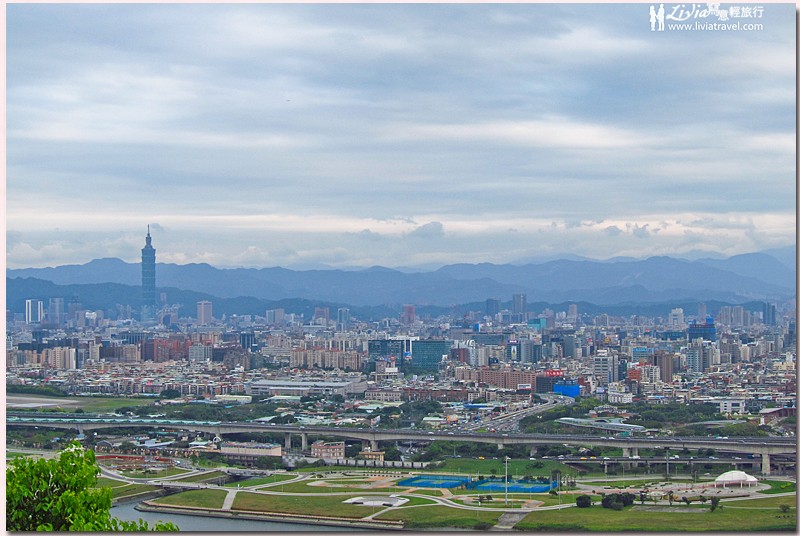 士林官邸由福山山系環抱，最早為日治時代的「士林園藝試驗分所」，1950年成為蔣中正、宋美齡的官邸，蔣公在此度過26年。1996年8月官邸全面開放，是台北市第一座生態公園，園區內的花草樹木，都是民眾假日休閒踏青的好去處，每年所舉辦的菊展、梅展和蘭展，都是相當盛大的活動。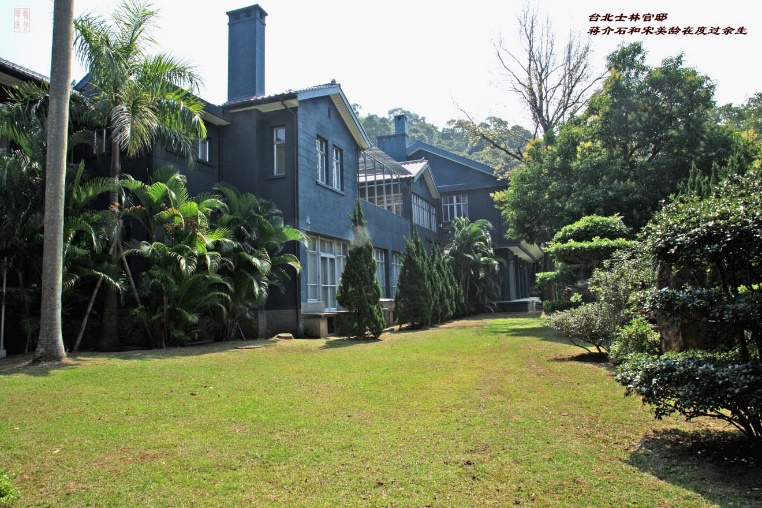 時    間：108年7月05日費    用： NT$1,500；尚未使用福利費者，可申請1,500元自強活動福利費。參加人員：本校教職員工暨親友。承辦單位：理工宗輔 夏曼玲   分機：2453E-mail：029759@mail.fju.edu.tw報名截止日：108 年 6 月 31 日 (星期五)，預計20人。活動行程：09：20 ~ 09：30	捷運劍潭站2號出口集合09：30 ~ 12：00	劍潭山親山步道踏青12：00 ~ 14：00	士林萬麗酒店自助餐14：00 ~ 16：00	士林官邸賞景16：00				各自返家報名表繳費地點：聖言樓SF134室 夏曼玲◎是否已參加107學年度其他暑期成長精進活動調查（請務必填寫）□是，已參加    年    月    日　　　　　　      　　　活動□否 姓名性別身分證字號身分證字號出生年月日出生年月日出生年月日出生年月日聯絡電話分機E-mailE-mail聯絡電話手機緊急連絡人緊急連絡人緊急連絡人聯絡電話聯絡電話